Коррекционные упражнения для беспокойных детей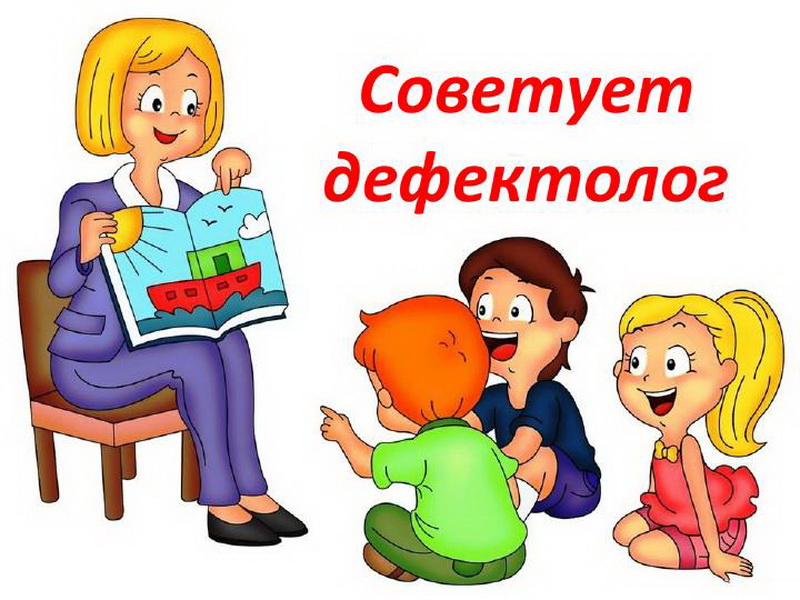 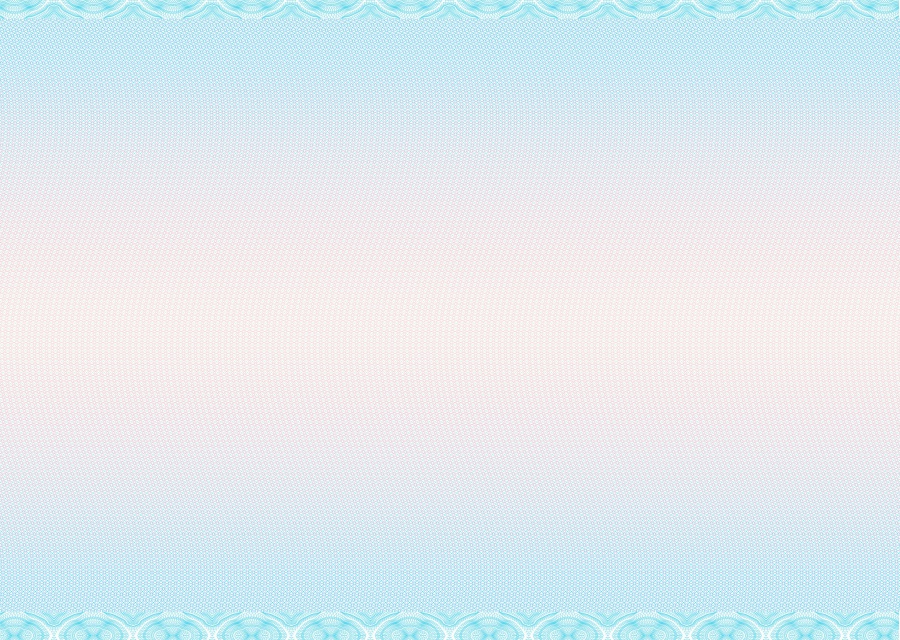 Посидеть спокойно 5-10-15 секунд.Посидеть молча, заложив руки за спину.Медленно, молча проводить рукой по краю стола.Бесшумно встать и сесть.Бесшумно пройти до окна (до двери), вернуться на свое место и сесть.Тихо поднять и опустить книгу. Можно несколько раз.Упражнения для развития моторики и внимания1. Ребенок должен по инструкции:протянуть руки вверх, вниз, направо, налево (если не знает «направо», «налево», то – «на окно», «на дверь»);показать вытянутой рукой на называемый предмет (окно, стол, книга и т.д.);нарисовать мелом (карандашом) кружок (палочку, крестик) наверху, внизу, справа, слева доски (тетради).2. Упражнения для пальцев рук: растопырить пальцы, сжать в кулак – разжать;из сжатого кулака попеременно выпрямить пальцы;скатывать из пластилина шарики, змейки, цепочки;перекладывать мелкие предметы из одной коробки в другую;собрать рассыпанные на полу мелкие предметы в коробку.3. Мелом на доске или карандашом в тетради ставят две точки, ребенок должен пальцем провести линию, их соединяющую (точки даются в разных направлениях).
4.Ребенок должен:пройти   по начерченной линии (прямая, круг);пробежать по дощечке, неся какой-нибудь предмет.Упражнения для развития памяти и внимания1. Педагог показывает ребенку картинки и быстро их убирает. Ребенок должен по памяти назвать, что видел.2. Несколько раз ударяют в ладоши или карандашом о стол. Ребенок должен сказать сколько раз.3. Производится ритмичный стук (палочкой о стол).  От воспитанников требуется повторить его.4. Проделывается какое-нибудь движение. Ребенок по памяти должен его повторить.5. Ребенку завязывают глаза, педагог прикасается к нему. Ребенок должен определить, сколько раз к нему прикасались.Коррекционные упражнения для достижения определенной быстроты движенийУбрать со стола руки быстро по команде.Быстрые движения рук по команде (поднять руку, протянуть в сторону).Быстро простучать по столу 3,4,5 раз.Быстро выйти из-за стола, сказать свое имя (или возраст, или адрес) и сесть на место.Быстро поднять какой-нибудь предмет (предварительно педагог его роняет).Быстро вытереть доску.В быстром темпе называть показываемые предметные картинки.Когда ребенок научится складывать пирамидку, собирать матрешку, можно устраивать с ним соревнование «Кто быстрее». Педагог одновременно с ним складывает такую же пирамидку, иногда опережая ребенка, иногда предоставляя победу ему.Упражнения для различения цвета, формы, величины1. Показывается какая-нибудь фигурка из  цветной геометрической мозаики (ромб, кружок, треугольник). Ребенок должен выбрать такие же по форме (по цвету).2. Показывается определенная фигурка (из той же мозаики), а затем она убирается. Ребенок должен по памяти подобрать такую же.3. Раскладывание разноцветных шариков, палочек в кучки по цвету.4. Складывание различных пирамидок.5. Складывание матрешек.6. Выстраивание цепочкой кубиков одинаковой величины и одного цвета. Выстраивание кубиков разной величины в ряд по принципу постепенного уменьшения размера   каждого последующего кубика.7. Выстраивание однородных предметов разного размера (грибочки, лодочки, куклы и т.д.). Ребенку предлагают показать самую большую, самую маленькую.8. Раскладывание различных предметов резко контрастных цветов. Ребенку предлагают отделить предметы одного цвета от предметов другого цвета. Затем учат правильно называть эти цвета; постепенно вводятся новые. Путем упражнений на различных предметах, группируя их и называя цвета, ребенок учится правильно распознавать и называть цвета. Можно использовать бусинки, шарики, мотки ниток, полоски бумаги, палочки, флажки, пуговицы, предметы, сделанные из пластилина. 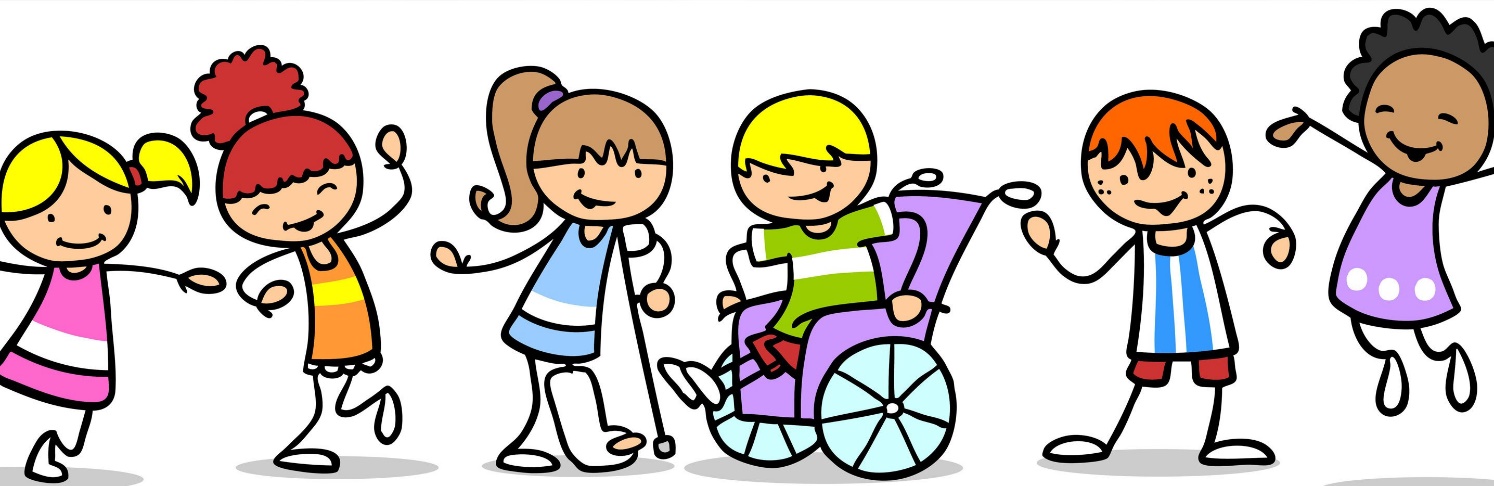 